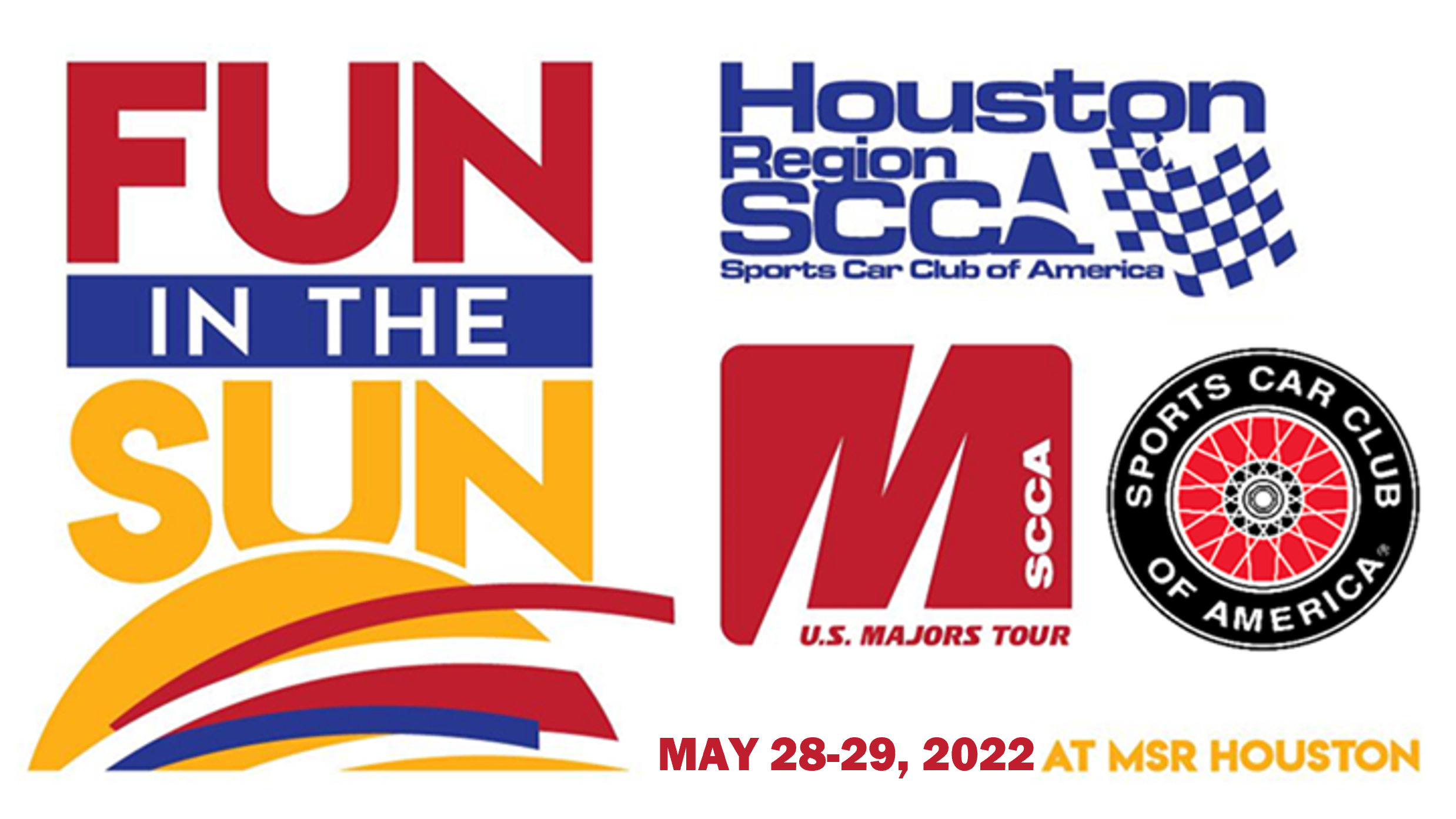 Race Chair 		          Bryan Gregory          bryan_gregory@hotmail.comChief Registrar 	Rosa Lee Smart	281-334-5153 (not after 8pm)	smart99@icloud.comOnline registration located at: Fun in the Sun presented by Houston Region SCCA (motorsportreg.com)Registration will be at the Houston Region building to the left of the guard shack as you enter the gate.ROAD RACINGChief Steward	                 Cathy Barnard Asst. Chief                                 Nadja PollardACS Operating	                 Orval Brown Black Flag/Safety                     Larry Svaton ACS Tech  	                 Jerry WannarkaChair SOM		Tom Brown 	SOM                                            Rick Kosdrosky SOM                                            James R. SmithChief T&S 			Diane CarterChief Starter		Eric Osborne		 Chief F&C 			Jim RobertsonChief Tech			Patrick JonesChief Radios	Edgar MartinezChief Grid Marshal		Bonnie WannarkaChief Sound Control	Doug MainsRace Control		Bill Schmidt	Course Marshal  		Pace Car			Paul MayHeld under the 2022 SCCA General Competition RulesSCCA Sanction: 22-M-56887; 22-R-56888Please note that points will be issued for both the Southern Conference and the SWRRC. ATTENTION: Photo ID’s will be required and must be worn at all times.Area Hotels (ask for the MSR Houston rates): La Quinta Inn Angleton: 979-864-33832400 W. Mulberry St., Angleton, TX SpringHill Suites by Marriot: 713-436-7377
1820 County Place Pkwy, Pearland, TX 77584Candlewood Suites: 281-412-7400
9015 Broadway, Pearland, Texas 77584More hotels can be found on the MSR Houston website.Race Fuel and Tires: Race fuel (93 unleaded, 98 unleaded, 110 leaded) can be purchased from the track. You may bring your own gasoline in five gallon containers only. No drums permitted. Sports Car Performance will supply Goodyear & Hoosier tires. Contact Mike Sauce in advance at 817-265-5299 with your orders.Radio FrequenciesRace Control uses frequencies 151.625, and 151.925 MHz. F&C may use FRS Channel 14, code 10. DO NOT use these frequencies for team communications.LocationsRegistration will be located in the Houston Region building directly on your left as you enter the gate.Tech will be located in the garage next to registration in the Houston Region building.Race control will be upstairs in the trackside building.Workers’ and racers’ lounge will be located in the MSR Houston Clubhouse, across the way from race control. Grid sheets and race results can be picked up in the MSR Houston Clubhouse. Trophies will be mailed to the address that you list on your registration form.  Trophies created by:     D Gillen Photographydavid@dgillenphoto.com              Fun in the Sun Presented by the Houston Region SCCAMay 28–29, 2022MSR Houston, 2.38-mile course, Counter-ClockwiseEvent ScheduleFriday, May 27, 2022 MSR Houston is holding a Test & Tune. To register for the Test & Tune, call 281-369-0677 or visit http://msreg.com/sccatesttune05227 am - 8 pm 	MSR Houston open8:30 am	Registration opens Test & Tune in MSR Houston Main OfficeTrack Schedule: Run Groups and Schedule will be determined by MSR Houston based off entries.5:00 pm - 7 pm  	Registration open for weekend entrants in Houston Region building.	Express Registration will be utilized, so bring your logbook!5:00 pm - 7 pm 	Tech open in the garage next to registration The times listed in the following schedule are approximate.  Every effort will be made to adhere to the schedule, but the organizers and officials CANNOT and DO NOT guarantee that delays in the schedule will not occur due to on-track incidents, weather, safety concerns, and other circumstances whether foreseen or not.  Saturday, May 28, 20226:30 am 	MSR Houston opens7:00 am - Noon 	Registration in Houston Region building: Express Registration will be utilized, so bring your logbook!7:15 am	F & C Meeting at control building7:50 am	F & C out to corners7:30 am - Lunch 	Tech opens in the garage next to registration. Scales open at 10:30 am, pending qualifying impound.12:50 pm	F & C out to corners8:00 am 		Groups 1-6 Seamless Practice – 15 minutes … Groups 1-6 Seamless Qualifying – 15 minutes 12:00 pm 	Lunch Break 1:00 pm 		Groups 1-6 Race – 20 minutes or 17 laps (Trophies are personalized and will be sent by mail) Majors & SWRRC race5:15 pm	Houston Region Happy Hour Dinner in the Clubhouse	Everyone is invited to join us for food and adult beverages8:30 pm                 	Facility ClosesSunday, May 29, 20226:30 am 	MSR Houston opens7:00 am - Noon 	Registration in Houston Region building7:15 am	F & C Meeting at control building7:30 am - Lunch 	Tech opens in the garage next to registration. Scales open at 10:30 am, pending qualifying impound.8:00 am		Closed Wheel Warm Up followed by Open Wheel Warm Up (** SRF/SRF3 will run with Open Wheel **)– 10 minutes 8:30 am 		Groups 1-6 Race – 30 minutes or 19 laps (Trophies are personalized and will be sent by mail) Majors & SWRRC Race12:30 pm 	Lunch Break 1:30  pm		Groups 1-6 Race – 20 minutes or 17 laps (Trophies are personalized and will be sent by mail) SWRRC Race6:30 pm 	Facility ClosesThe times listed in the schedule are approximate.  Please be sure to listen for announcements for your group to grid!!Race GroupsSM, B-SpecFA, FC, FE2, FX, FS, P1, P2 SRF, SRF3 	AS, T1, T2, GT-X, GT1, GT2, GT3, GTA, ITE, ITR, ITS, SP, PX, STUEP, FP, HP, T3, T4, GTL, STL, ITA, ITB, ITC, SM5, SRX7, SPBFF, FV, F5, FSTNOTE ON ELIGIBLE CLASSES: The SOWDIV now recognizes all regional classes from every division. If your class is not listed above, or if you have any question to where your car fits, please register in the “Other” class online. You will be contacted and placed in the proper race group at a later date.NOTE ON RACES: The Sunday afternoon race is for division points only and does not qualify for Conference Majors points or Conference Contingency awards.                Fun in the Sun Presented by the Houston Region SCCAMay 28–29, 2022MSR Houston, 2.38-mile course, Counter-ClockwiseI. GENERAL Everyone entering the MSRH paddock gate will be required to sign a waiver at the guard shack. A. This event will be held under the 2022 General Competition Rules and all changes published in FASTRACK. B. Participant Accident Insurance is provided as in the SCCA Master Plan. C. The organizers reserve the right to postpone, abandon, or cancel the event or any part of the event. Entry fees will be refunded to those offered no opportunity to compete. D. Each car must be fitted with a working AMB compatible timing transponder for the entire event, Saturday, and Sunday. E. IMPORTANT - No one except authorized race officials are allowed in the control and timing tower. F. All participants are required to wear their SCCA photo IDs at all times. II. ENTRIES A. An entry is not considered complete until the proper fee, as listed on the official entry form, is received. Please have your checks with you and made out to Houston Region SCCA when you register at the track.B. Online registration will close at 11:59 p.m., Wednesday, May 25 at 11:59pm. C.  DRIVER ELIGIBILITY:  Each driver must be a current member of the SCCA and hold a SCCA Full Competition license to participate in this event.  If you do not have the proper credentials; it is your responsibility to contact the Registrar prior to the event.D. Competitors who do not have all required credentials in their possession thereby requiring a call to the National Office to confirm eligibility should make arrangements with the Registrar by 11:59 p.m., Wednesday, May 25, 2022.E. Refunds will be available to drivers who are verified as not having turned a wheel on the track ONLY if the Registrar is notified during registration hours. In order to receive a refund, you must inform the Registrar of your cancellation. It is up to the Chief Registrar(s) to issue the refund per their discretion.F. Conference preferred numbers will be administered by the National office and shall be honored at all Majors events until 14 days prior to the event. If two drivers holding the same preferred number request that number for the same run group, the number will be assigned to the driver with the earliest request.G. Houston Region reserves the right to reject any entry, and to modify the schedule of events depending on the number of entries received as provided for in the GCR. The final schedule for this event will not be set until 5 p.m., Friday, May 27, 2022. The official schedule will be posted online at MotorsportsReg.com and HOUSCCA.com, as well as at registration Friday night. III. REGISTRATION A. Everyone arriving at the track must sign the MSR Houston (at the entrance gate) and the SCCA waivers (at registration) to be admitted to the track.B. Registration will be in the Houston Region building located directly to your left as you enter the gates past the guard shack.C. Wrist bands will be issued to all drivers and crew at Registration and must be worn to be admitted to the race track and hot pits. D. The Registrar will not issue crew passes to non-SCCA members. Weekend memberships are available for $15IV. SAFETY and TECH INSPECTION A. No smoking or engines running in Tech garage. B. Be sure all information is current and correct on your logbook, tech sticker, and racecar.D. The scales will only be open beginning at 10:30 a.m., on Saturday and Sunday, pending qualifying and race impound. E. Any car involved in an accident or metal-to-metal contact with another car must report to Tech at the end of session if directed by an official.F. Lost and found is at Tech. G. Signaling at the pit wall is under permission and direction of the safety steward. When allowed, only one person per car will be allowed at the wall for signaling purposes only. That person MUST wear eye protection. H. Road Racing Sound will be conducted consistent with the GCR. Readings will be posted in the workers’ and racers’ lounge. V. IMPOUNDA. The Chief Steward will be available in Tech at the conclusion of each Saturday Qualifying Session, for questions or clarifications, in lieu of a Drivers’ meeting. It is not mandatory for drivers to report to impound or meet with the Chief Steward after the Saturday Qualifying Session unless directed to do so by the Black Flag Steward or other official.  B.  Drivers may request a Split Start after the Saturday Qualifying Session.  The Chief Steward will approve a Split Start only if the majority of drivers in a session are in favor.B.  The top three finishers in each class must report to IMPOUND at the end of each Race for post race inspection per the pre-approved tech plan.VI. ContactA.  If a driver is involved in significant body contact, the driver and car shall stop at the Black Flag Station for review of the incident by the stewards before going to their paddock area. “Significant body contact” includes but is not limited to: contact resulting in 2 or 4 wheels off course, spins, loss of position, or repairs to suspension or bodywork.B. Other on track incidents or rule infractions, including a reported pass under yellow flag may also be investigated at the discretion of the Chief Steward or Operating Steward.  Drivers are encouraged to proactively report to the Chief Steward (at Black Flag) with their car following a session in which such incidents occurred to expedite the investigation process.  C. Drivers must stop at the Black Flag station if directed to do so and may be asked to report to the Tech area on exiting the track. D. If a driver instructed to report to the Chief Steward fails to do so, they may be penalized, including loss of qualifying position.E. Further action toward a driver will be under the provisions of the 2022 GCR, 2022 Penalty Guidelines, and these Supplemental Regulations. VI. SOWDIV Regional ClassesA. The SOWDIV now recognizes all regional classes from every division. If your class is not listed above, or if you have any question to where your car fits, please register in the “Other” class online. You will be contacted and placed in the proper race group at a later date.B.   Rules for the Regional classes may be found at the Southwest Division SCCA website  Regional Class Rules – Southwest Division SCCA (sowdivscca.com)VII. PARKING A. All guests and visitors may be required to park outside the gate to the paddock as paddock parking may be limited to one paddock vehicle per racer. B. Open Trailers may be required to park outside of the paddock area.C. Please inform all drivers, crew and guests that they must follow the Course Marshal’s instructions.  D. Please observe marked No Parking areas in the paddock at MSR Houston. Members and businesses will need access to their private garages. DO NOT BLOCK GARAGE DRIVEWAYS AND DOORS.E. Premium parking spaces under the awnings and in the F1 Garages can be reserved through MSR Houston. To register, please visit: http://msreg.com/sccapaddock0522VIII. FACILITY RULESA. Please be courteous and use good judgment when parking your trailers and support vehicles. B. Paddocks must maintain a clear lane at all times for fire and emergency equipment as well as race traffic. C. Please keep the paddock area clean by using the trash containers. D. Maximum speed limit in the paddock is 10 mph. E. No fluids may be drained onto pavement or ground. Please use MSRH provided disposal drums for oil and coolants. Oil dry must be applied IMMEDIATELY to clean up accidental spills. F. Driving stakes into the asphalt is prohibited. G. Skateboards, rollerblades and roller skates are not allowed per MSR Track Rules H. PETS ALLOWED on a leash per MSRH Track Rules I. Unauthorized disposal of used tires or batteries is unlawful and unsportsmanlike behavior. Violators will be dealt with in accordance with the SCCA rules, track rules and local laws.J. DAMAGE TO TRACK FACILITIES: in the event that a car or entrant causes damage to any portion of the MSR Houston facilities, it is the responsibility of the entrant to reimburse MSR Houston for the cost of repairs. IX. OTHER A. The Chief Steward and other race officials will normally be in the control building, trackside at the entrance to the paddock, or in Tech.B. Road Racing Competitors who have mechanical problems and need to test their race car at speed may be allowed a hardship lap at the discretion of the Chief Steward. C. Road Racing Grid and result sheets will be available in the Workers’ and Racers’ lounge, located in the MSR Houston Clubhouse. Trophies are personalized and will be mailed to the address that is listed on your registration paperwork. D. Race control uses 151.625 and 151.925 mhz radio frequencies. Flagging and Communications may use FRS Channel 14, code 10. Please, do not use these for team communications. E. Drones (UAS) are prohibited with the following exception: There must be a valid reason to be using an UAS.  You must provide SCCA with proof of FAA Certification plus a copy of liability insurance naming SCCA and our normal list of additional insured.  This policy must specifically state inclusion of the use of UASs.  And finally this policy must have $10M of primary coverage.                      Fun in the Sun Presented by the Houston Region SCCAMay 28–29, 2022                           MSR Houston, 2.38-mile course, Counter-ClockwiseX. ROAD RACING RULES of The ROAD A. There may be a Pit Marshal at pit exit with a “stop-go” sign to control cars entering the track. Failure to heed the Pit Marshal’s instructions may result in a “stop and go” or other penalty at the discretion of the Chief Steward. B. Drivers will be held accountable for their pit lane speed defined as: a safe and prudent speed at the discretion of the Chief Steward.C. Cars entering pit lane must come to a complete stop no later than the black flag station before re-entering the track. Failure to stop in pit lane during qualifying may result in loss of time, in a race may result in a stop-and-go penalty. D. There is curbing and artificial markers separating pit entrance/exit and the racing surface.  It is out of bounds to encroach on this area. Crossing the markings may result in a penalty.E. Saturday’s race will be gridded based on Saturday’s qualifying times. Sunday’s first race will be gridded based on Saturday’s fastest time either qualifying times or Saturday’s race times.  Sunday’s second race will be gridded based on the fasted qualifying or race lap of the weekend, excluding practice sessions. Cars arriving to grid before a previous session has gone on track, will be required to stage driver’s left, making a line along the storage pumps and along the entrance road between Garage 1 and the karting track.  XI. OTHER ROAD RACING PROVISIONS A. The Chief Steward and Stewards of the Meet reserve the right to combine or split race groups and to modify the schedule and/or length of sessions as may be required. .B. Sound readings will be posted at Tech. Participants are encouraged to comply with the sound limit specified in the GCR 5.7.3 which is 103dB.  Per that same GCR section, for this event, the maximum sound limit allowable will be107dB.  Cars exceeding 107dB in a session will be shown the closed black flag and the “sound” board for their first two readings.   If a third reading greater than 107 dB is recorded in that session, the car will be black flagged and must report to the pits.  The car may not return to the track until corrective steps have been taken per GCR section 5.7.2.C.  Sound is located in cutoff between turns 13 and 14.                         OFFICIAL ROAD RACING ENTRY FORM                                                                                                              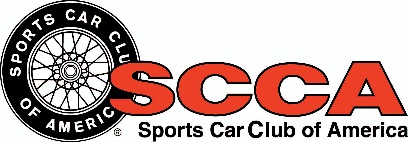 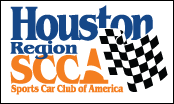 Fun in the Sun Presented by Houston Region SCCA | May 28-29, 2022MSR Houston, Angleton, Texas, 2.38 mile course, Counter-ClockwiseHeld under 2022 SCCA General Competition Rules | SCCA Sanction Numbers: ENTRY FEESMake checks payable to Houston Region SCCA Road Races Saturday & Sunday	$500Road Race Saturday Only	$255Road Race Sunday Only	$305Additional Road Race Entry Saturday & Sunday	$280SRF/SRF3/FE/FE2 compliance fee (per event)…………….$30SM compliance fee (per event)……………………….…$20 Runoff Classes compliance fee (per event)…………………$20Temporary Weekend Membership(s)	$15 x _______Worker Donation Fund: $_________________________________MAIL ENTRIES TO: RosaLee Smart, 2102 Cherry Hills Dr, League City, TX 77573I agree to compete under the current General Competition Rules of the Sports Car Club of America and the Supplementary Regulations pertaining to this event.  I further affirm that the car I have entered complies with the requirements for the class and category in which it is listed on this entry form. I hereby authorize the Race Committee to include the following persons on my pit crew with the understanding that I am responsible for their actions at the race.Driver’s Signature__________________________________________________________________  Date: _____________________Entrant’s Name: (If different from above) _______________________________________Region of Record: _______________________ SCCA Member #_____________________   Entrant’s Address: ________________________________________________________Expiration Date: ____________________   Entrant’s Signature: ________________________________________________________                    Fun in the Sun Presented by the Houston Region SCCAMay 28–29, 2022                           MSR Houston, 2.38-mile course, Counter-ClockwiseRoad Racing Driver InformationEntrants and drivers must complete the following information and return with the entry form.Please ensure that the second driver information (if applicable) is filled out for both timing and scoring and medical data.All information is required.Timing & Scoring Information:Transponder #: _________________ Race Group Number:_______Car Information: Make: _____________________ Model: _______________________ Year (SS):  _______ Color: _____________________ Class: ________ Number: _________ Driver Information: Name: ________________________________________ City/State: ________________________ Membership Number: _____________________ Region of Record: _____________________ Please select the following: Road Race Saturday 		Road Race Sunday Road Racing Supplementary RegulationsHeld under the 2022 SCCA General Competition Rules SCCA Sanction Number:  Road Racing Supplementary RegulationsHeld under the 2022 SCCA General Competition Rules SCCA Sanction Number: Car IdentificationCar IdentificationCar IdentificationCar IdentificationCar IdentificationNumber Assignment Number Assignment Number Assignment Number Assignment MakeYearModelClassTransponderSowDiv /MajorsOther PreferenceOther PreferenceOther PreferencePermanent1st2nd3rdMakeYearModelClassTransponderSowDiv /MajorsOther PreferenceOther PreferenceOther PreferencePermanent1st2nd3rdREGISTRATION USE ONLYREGISTRATION USE ONLYREGISTRATION USE ONLYREGISTRATION USE ONLYCAR #: GRP:AMT: WAIVER:PAYMENT:PAYMENT:CC:  CC:  EXP:CODE:NAME:NAME:ADDRESS:ADDRESS:CITY, ST, ZIP:CITY, ST, ZIP: